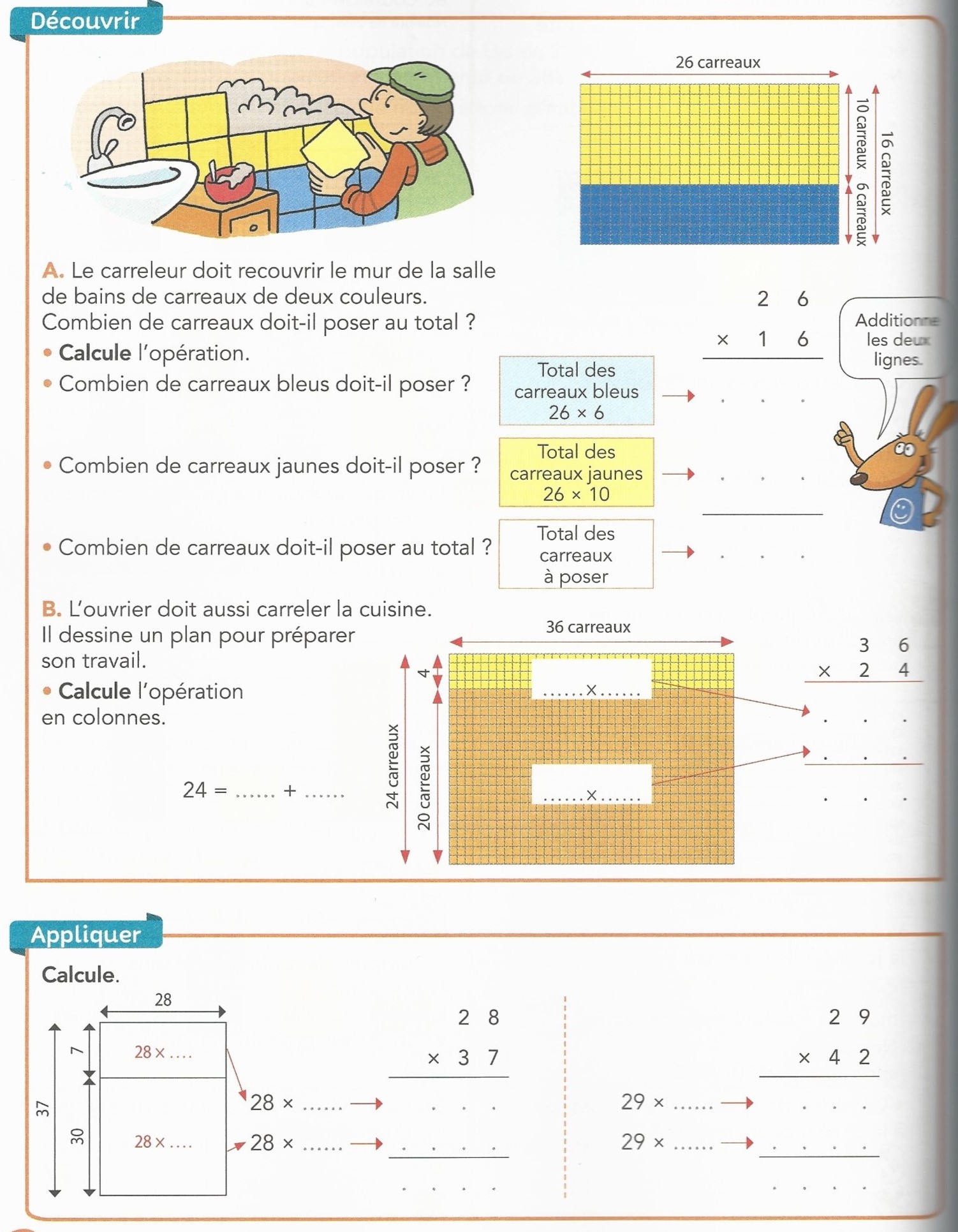 Problèmes :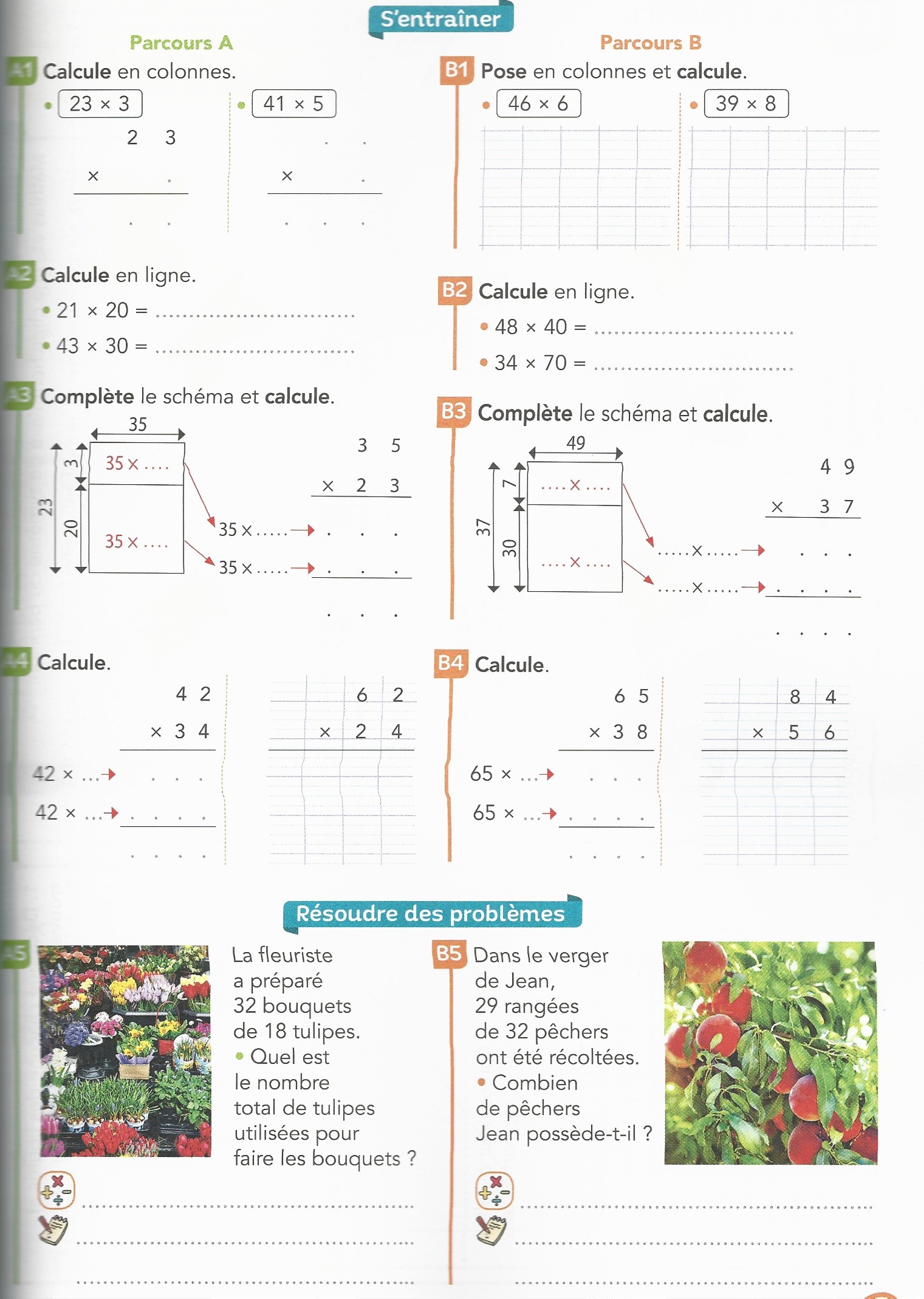 